Anatomie & Morphologie:Vom 01.-19.10.2022  können Sie sich über StudIP  zu diesem Praktikum anmelden.

Auf der home-page der Botanik <http://www.biologie.uni-rostock.de/abt/botanik/botanik.html>  finden Sie den Ablaufplan für das Praktikum.  

Unter Evaluationen finden Sie die Abtimmung zur Gruppeneinteilung:
Von den 4 geplanten Gruppen können die BSc Studenten die Gruppen 2 + 4 und die LA-Studenten die Gruppen 1 + 3 wählen.   
Bitte geben Sie die Prioritäten für Ihre 2 Gruppen an (1. Priorität, 2. Priorität) , die beiden restlichen Gruppen müssen Sie mit der Priorität 3 bzw. 4 bewerten (diese gehen nicht in die Auswertung ein).

Falls Überschneidungen auftreten bitte rechtzeitig melden!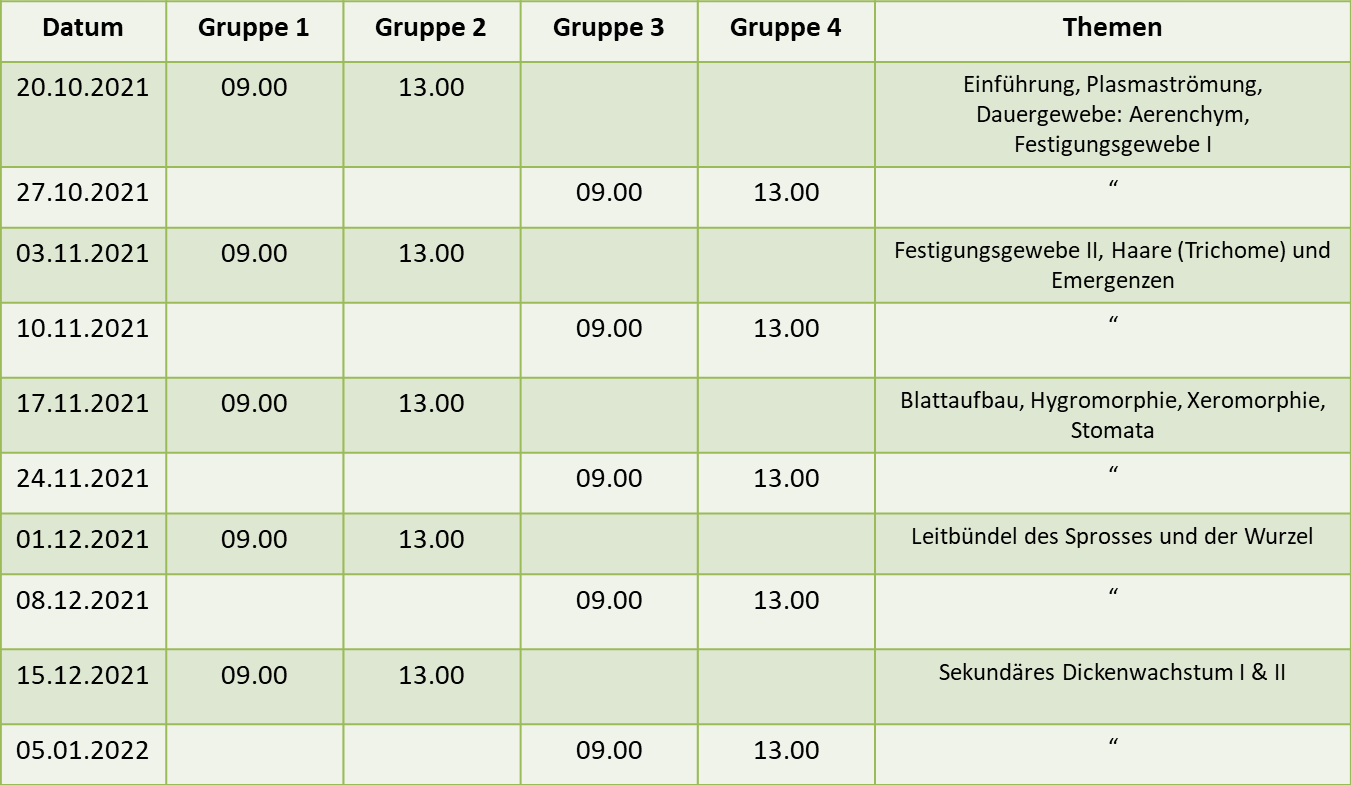 